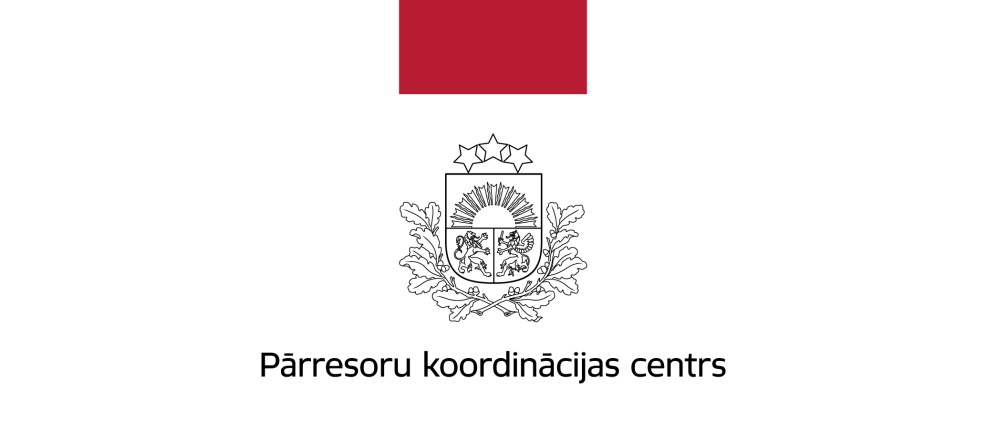 Sadarbības platformas “Demogrāfisko lietu centrs” 22. sēde2018. gada 15. februārī, plkst. 15.00 – 17.10 Brīvības bulvārī 36, MK 1.stāva Konferenču telpāPROTOKOLSSēdes dienas kārtībaĢimene un bērni kā vērtība: sabiedriskās domas maiņa, stereotipu un negāciju mazināšana – vērtībmaiņas aģenti, informācijas kanāli, mērķauditorijaCiti jautājumi.Sēdi vada:Imants Parādnieks, sadarbības platformas “Demogrāfisko lietu centrs” (DLC) vadītājsPiedalās:Ekspertu sadarbības platformas “Demogrāfisko lietu centrs” dalībnieki un to pilnvarotie pārstāvji:K. Eņģelis – Labklājības ministra padomnieksN. Jirgensone – Pārresoru koordinācijas centra (PKC) Attīstības plānošanas nodaļas konsultante R. Bremšmits - VARAM Reģionālās politikas departamenta direktorsP. Leiškalns – Sociālo lietu eksperts Nepiedalās:I. Mežs – LU EVF Ekonomikas un vadības zinātniskā institūta pētnieks, demogrāfijas jomas ekspertsJ. Plūme – Finanšu ministrijas (FM) Valsts sekretāra vietniece budžeta jautājumosK. Ploka – LM parlamentārā sekretāreE. Putra – FM parlamentārais sekretārsE. Upīte – Ministru prezidenta padomniece juridiskajos jautājumos Citi sēdes dalībnieki:Inga Akmentiņa-Smildziņa – biedrības “Mammāmuntētiem.lv” priekšsēdētājaVineta Preisa – ģimenes attīstības un kultūras centrs “Alise”Solvita Saukuma-Laimere – TM Dzimtsarakstu departamenta direktoreLiene Skuja – VM Veselības organizācijas nodaļas vecākā referenteProtokolē:Dace Valte-Rancāne (PKC) Sēdi sāk plkst. 15.10ĢIMENE UN BĒRNI KĀ VĒRTĪBA: SABIEDRISKĀS DOMAS MAIŅA, STEREOTIPU UN NEGĀCIJU MAZINĀŠANA – VĒRTĪBMAIŅAS AĢENTI, INFORMĀCIJAS KANĀLI, MĒRĶAUDITORIJA(Vineta Preisa)V.Preisa uzstājas ar prezentāciju “Ieskats izglītības reformā”.Izsakās: I. Parādnieks, P. Leiškalns, I. Akmentiņa-Smildziņa, K. Eņģelis, R. BremšmitsGalvenās tēzes:Vai jaunveidojamais izglītības saturs ideoloģiski neitrāls pret Satversmē definētajām vērtībām;Izglītības saturā jāakcentē ģimenisko vērtību un nacionālās identitātes dimensijas.I. Akmentiņa-Smildziņa uzstājas ar prezentāciju “Vecāku izglītošanas programma”.Galvenās tēzes:Slimību profilakses un kontroles centra rīcībā esošie statistikas dati norāda uz nepieciešamību pēc regulāras un sistemātiskas vecāku izglītošanas programmas, lai mazinātu bērnu traumatismu, uzlabotu bērnu emocionālo un psiholoģisko veselību un mazinātu novēršamās nāves gadījumus;Bērns ir vērtība, kas jānosargā šodien – sabiedrības informēšana par sadzīves traumu novēršanas galvenajiem aspektiem, piemēram, vienmēr lietot atbilstošu autokrēsliņu, kontrolēt bērnu saskarsmi ar mājdzīvniekiem, domāt par mājokļa drošumu (uzglabājot sadzīves ķīmijas līdzekļus bērnam nepieejamās vietās, slēgtos skapjos, padarot drošas kāpnes/logus, elektrības rozetes un tml.). Piedāvātais risinājums – vecāku izglītošana ar speciāla žurnāla starpniecību: atbilstoši bērna vecumposmam – Grūtniecība un jaundzimušais, Bērndārznieks, Skolnieks un Pusaudzis drukātā un elektroniskā veidā;Nepieciešamas ikgadējas plānveida kampaņas par bērnu traumatisma mazināšanu, lai mērķēti sasniegtu auditoriju, kam tas ir aktuāli, kas nav izdarāms ar sporādisku, vienreizēju kampaņu, jo mainās intereses un mērķauditorija (piemēram, CSDD kampaņā “Dzīvības josta” bija efekts autokrēsliņu (drošības jostu) plašākai lietošanā, tomēr paradums piesprādzēties (piesprādzēt bērnu) neizveidojās. Jāapsver iespēja iepazīties ar citu valstu pieredzi, kurās ieviests tālrunis iedzīvotājiem, pa kuru var informēt, ja ierauga automašīnā nepiesprādzētus bērnus;Par novēršamās nāves un bērnu traumu seku mazināšanu - Mammāmuntētiem.lv piedāvātās maksas apmācības/lekcijas, informatīvais materiāls par pirmās palīdzības sniegšanu, par rīcību aizrīšanās gadījumos ir ļoti pieprasītas;Jāapsver iespēja uzsākt vecāku izglītošanu par traumatisma mazināšanu, ja bērns guvis novēršamu traumu, piemēram, zīdainis applaucējies, kas norāda, ka vecākiem, iespējams, trūkst informācijas vai izpratnes; Izveidot Mātes piena banku priekšlaikus dzimušajiem bērniem;Nepieciešams iepazīties ar topošo vecāku sadzīves apstākļiem vēl pirms bērna dzimšanas, nepieciešamības gadījumā sniedzot konsultatīvu atbalstu ģimenei;Mammāmuntētiem.lv plāno pilotprojekta veidā izdot bezmaksas ceturkšņa žurnālu jaunajiem vecākiem. Nepieciešams atbalsts žurnāla mērķētā nogādāšanā līdz saņēmējiem – šobrīd materiāli tiek izplatīti dzemdību iestādēs, ĢĀ praksēs. Mērķis – lai informāciju saņemtu visa mērķa grupa, ne tikai tās aktīvākā daļa.DLC nolemj:Ņemot vērā, ka februārī tiks apkopots un publiskots atjaunotais un papildinātais izglītības satura dokuments, kurā būs norādes par sabiedriskās apspriedes gaitā saņemtajiem un vērā ņemtajiem priekšlikumiem, DLC iepazīsies ar atjaunoto dokumentu un vērtēs nepieciešamību ģimenes un bērnu kā vērtības akcentēšanu dokumentā.Šobrīd, kad tiek apspriesti dažādi izglītības reformas aspekti un veidots jaunais izglītības saturs – būtiski, ka tajā tiek uzsvērta vērtību dimensija, kas jau noteikta Latvijas valsts pamatlikumā – Satversmē, jo īpaši tās ievadā. Tā kā vispārcilvēcisko, ģimenisko un tautas vērtību nostiprināšana ir pamats nākotnes izaugsmei - ģimenes vērtībai ir jābūt prevalējošai un pārliecinoši iestrādātai visos izglītības līmeņos caurvijot visus apgūstamos priekšmetus no pirmsskolas līdz vidusskolai un turpinoties augstskolā, DLC ekspertiem apsvērt un sniegt priekšlikumus instrumentiem, ar kuru palīdzību akcentēt ģimenisko vērtību un nacionālās identitātes dimensijas, gan mācību programmās, gan sabiedrībā kopumā.LM sniegt skatījumu par pirmās palīdzības kursu ieviešanas iespēju atbilstoši bērnu vecuma grupām sadzīves traumu un to seku mazināšanai;Jaundzimušā drošībai un vecāku saslimšanu prevencei I.Akmentiņai-Smildziņai formulēt vēlamo grūtnieces/jaunās māmiņas sadzīves apstākļu apsekojuma ciklu (kas (vecmāte, ģimenes ārsta palīgs, ģimenes ārsts-pediatrs) apseko, kad apseko, cik bieži (pirms un pēc dzemdībām), kontroljautājumi pēcdzemdību depresijas atklāšanai), pārvēršot apsekojumu no formālas mājvizītes funkcionējošā prevences instrumentā; vienlaikus jāapsver rīcības plāns gadījumiem, kad tiek konstatēts, ka ģimenes sadzīves apstākļi nav atbilstoši jaundzimušā uzņemšanai; Attiecībā uz drukātā vecāku izglītošanas žurnāla izplatīšanu PKC apsvērt iespējamos kanālus žurnālu nogādāšanai līdz katrai mērķa grupai, izzināt par adresātu datu bāzu esamību, kā arī apsvērt, kas varētu būt atbildīgā iestāde;VM sazināties ar SPKC jautājumā par žurnāla iespējamajiem izplatīšanas kanāliem labākai mērķauditorijas sasniegšanai;I.Akmentiņai-Smildziņai noformulēt piedāvājumu vai priekšlikumu drošības lekciju/pirmās palīdzības nodarbību organizēšanai (kāds atbalsts nepieciešams);Jāpievērš uzmanība sabiedrības domas maiņai, ka vecākiem obligāti jāapmeklē pirmās palīdzības (drošības) kursi (līdzīgi kā pirmsdzemdību kursi);LM sniegt DLC informāciju, vai LM jau nav šādas ievirzes iestrādes un kādā veidā būtu iespējams organizēt drošības apmācības.CITI JAUTĀJUMI(S. Saukuma-Laimere, I. Parādnieks, N. Jirgensone)S.Saukuma-Laimere informē par 2017. gadā notikušajām pirmslaulību apmācībām, kuru organizēšanai TM tika piešķirts finansējums 8000 euro apmērā. Kopumā no plānotajiem 50 pāriem tika apmācīti 16; TM zemo ieinteresētību saista ar iepriekšējo negatīvo rezonansi par kursiem un to saturu, sabiedrībā valdošo noraidošo attieksmi, potenciālajiem interesentiem ne vienmēr bija iespēja rast laiku klātienes kursiem objektīvu iemeslu dēļ (studē, mācās, mazi bērni) utt. Par kursiem bija pieejama informācija Dzimtsarakstu nodaļās, bija informatīvie materiāli, bukleti, informācija novadu mājaslapās. Dalībnieki kursu novērtēja pozitīvi, labprāt to ieteiktu citiem, tomēr vēlējās saglabāt anonimitāti. TM turpinās īstenot kursu arī 2018. gadā, jo tas uzskatāms par ilgtermiņa investīciju sabiedrības izglītošanā, tomēr tiks izvērtēta kursa loģistika, moduļu pieeja, dalības principi, dodot iespēju iepazīties ar konkrētu interesējošo moduli arī atsevišķām personām. Kurss tiks piedāvāts interneta vidē bezmaksas vebināra formā, lai uzrunātu auditoriju tai ērtākajā veidā. Vienlaikus nepieciešams apsvērt, kā pasniegt informāciju pozitīvā veidā, lai proaktīvi izvairītos no negatīvas publicitātes.I.Parādnieks lūdz TM izanalizēt iepirkuma dokumentāciju, lai rastu skaidrojumu apstākļiem, kas kavēja pilotprojekta īstenošanu, tāpat padomāt par informācijas izplatīšanas kanāliem, par pozitīvās pieredzes izplatīšanu, par pozitīvo vēstījumu, tāpat sadarbībā ar VARAM apsvērt informācijas izplatīšanas kanālus arī reģionos.N.Jirgensone informē, ka saņemta informācija no VM, ka dalībai DLC sanāksmēs nozīmēta Ineta Būmane, VM Veselības aprūpes departamenta Veselības aprūpes organizācijas nodaļas vadītāja, bet kā I.Būmanes aizvietotājs - VM Veselības aprūpes departamenta direktors Ēriks Miķītis.I.Parādnieks lūdz VM apsvērt iespēju organizēt speciālistu (vidējā medicīnas personāla) dienestu, kura pakalpojumus ģimene var izmantot saslimuša bērna apkopšanai, ja vecāki nevēlas ņemt B darbnespējas lapu saslimuša bērna kopšanai/pieskatīšanai mājvietā, bet bērns ir vecumā, kad to nedrīkst atstāt vienu pašu (šobrīd realitātē vecāki algo auklīti) vai nepieciešama medicīniska uzraudzība. Vai medmāsām šis nebūtu ieguvums no finansiālā skatupunkta, kā tas savietojams ar medmāsu noslodzi pamata darba vietā. Vai šāda iespēja piepelnīties neveicinātu iedzīvotāju atgriešanos.DLC nolemj:nākamās sēdes 01.03.2018. tēma – Darba un ģimenes dzīves saskaņošana;VM veikt primāro analīzi par speciālistu dienesta izveides ideju, apsverot kā un vai šāds dienests iekļautos veselības aprūpes sistēmā. Sēdi slēdz plkst. 16.55Sadarbības platformas “Demogrāfisko lietu centrs” vadītājs		I. ParādnieksSagatavoja:D. Valte-Rancāne, 67082975PKC Attīstības uzraudzības un novērtēšanas nodaļas konsultantedace.valte@pkc.mk.gov.lv